Division Template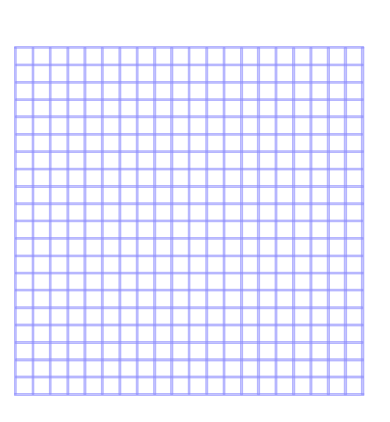 